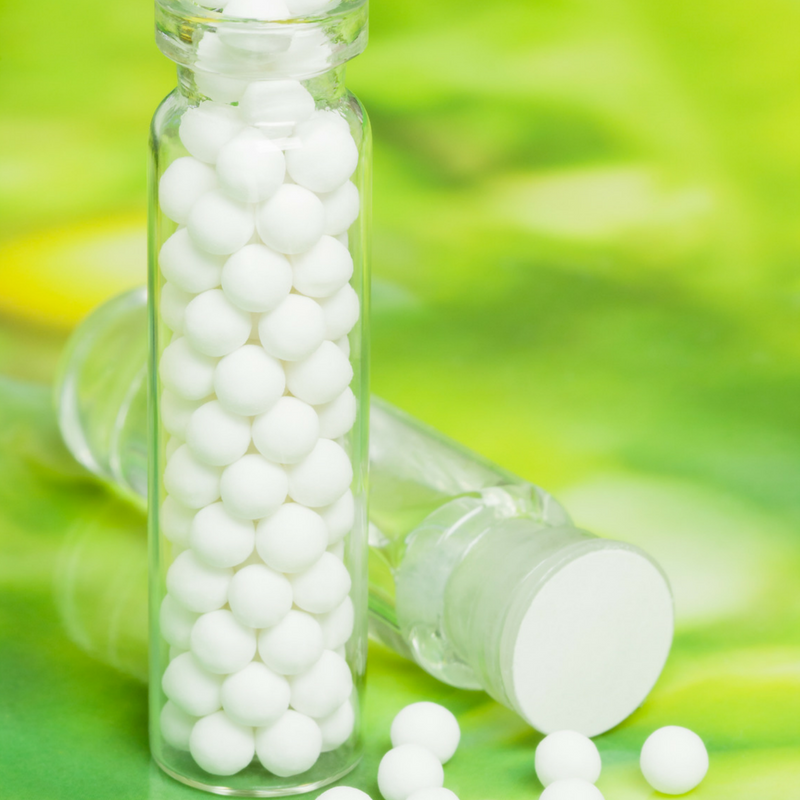 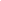 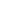 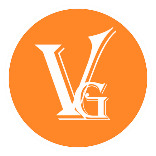 שלום לכם, לפניכם שאלון הכנה לפני הגעתכם לטיפול.השאלון לא מסובך, הינו מורכב מכמה שאלות עיקריות שאשמח שתענו עליהן על מנת שאקבל רקע כללי עליכם.כל זאת במטרה שאוכל לסייע לכם באופן הכי טוב, ושאוכל להגיע לתוצאות המדויקות והטובות ביותר במציאת הרמדי (ההכנה ההומאופתית) המדויקת עבורכם.תוכלו להוסיף מידע נוסף או כל דבר העולה על רוחכם בסוף השאלון.תודה רבה על שיתוף הפעולה!תשתדלו למלא את שאלון במחשב או בכתב יד ברור!נתונים אישיים:שם  _______________________________תאריך לידה: _________________________תאריך עליה (אם רלוונטי)  ________________מין – ז\נמצב משפחתי: ר\נ\א\ג.מספר ילדים?__.בעיות בריאותיות שברצונך יש לרפא:מהן הבעיות שבגללן את\ה פונה לטיפול הומאופתי?  __________________________________ ______________________________________________________________________ מתי כל בעיה הופיעה לראשונה?  _____________________________________________________________________________________________________________________האם ידוע לך אירוע\גורם שאחריו הבעיה הופיעה? __________________________________________________________________________________________________________ פרט\י בבקשה מהם הגורמים המביאים להחמרה או להטבה של הבעיה. (כל בעיה בנפרד אם יש כמה)לדוגמא – זמן מסוים, אכילה (מיטיבה או מחמירה), חום או קור הפעלת לחץ על המקום הכואב וכו'. __________________________________________________________________________________________________________________________________________________________________________________________________________________אנא הוסף\י מידע שלדעתך הוא שונה\מוזר\יוצא דופן על הבעיה, או מה שקשור לסימפטומים שכתבת לעיל. __________________________________________________________________________________________________________________________________________________________________________________________________________________רקע רפואי:אילו תרופות קונבנציונליות את\ה נוטל\ת?________________________________________________________________________________________________________________האם הינך מטופל\ת בטיפולים משלימים אחרים? (דיקור, פרחי באך, נטורופתיה?)_____________________________________________________________________________________אנא פרט\י את הטיפולים ההומאופתים שעברת (במידה ועברת) ואילו רמדיס הומאופתיות קיבלת. ואת תגובתך לטיפולים הללו. __________________________________________________________________________________________________________________________________________________________________________________________________________________פרט\י בבקשה את כל ההיסטוריה הרפואית לך.______________________________________ ________________________________________________________________________________________________________________________________________________________________________________________________________________________________________________________________________________________האם יש סימפטומים נוספים (פיזיים או נפשיים) שאת\ה סובל מהם? ______________________________________________________________________________________________האם עברת ניתוחים (כולל הסרת יבלות)  __________________________________________האם קיבלת טיפולים בהקרנות, טיפולים כימיים או רדיואקטיביים?__________________________האם סבלת או שאת\ה סובל\ת ממחלות ממערכת העצבים, המוח, שיתוקים, הפרעות תנועה או תחושה, סחרחורות, התעלפויות, כאבי ראש כרוניים, הפרעות נפשיות? ____________________________ ______________________________________________________________________האם את\ה סובל\ת ממחלות לב, כאבים או לחץ בחזה, הפרעות קצב, תחושת מחנק, דפיקות לב מוגברות, בעיות כלי דם? _____________________________________________________האם את\ה סובל\ת ממחלות פרקים ועצמות, דלקות פרקים, ראומטיזם, ארטריטיס, כאבי גב, צוואר?___ ______________________________________________________________________האם הינך מרכיב משקפיים? ציין מספר.____________________________________________האם יש לך רגישות לתרופה מסוימת? חומר מסוים?___________________________________האם הינך בהריון?__________________________________________________________מאפיינים כלליים:האם מבחינה פיזית את\ה סובל\ת מחום או מקור?____________________________________איזה מזג אוויר הכי נוח עבורך ( יובש, לחות, חום, קור)?________________________________האם את\ה מזיעה בקלות?_____________________________________________________אנא פרט\י מאכלים האהובים עליך ומאכלים שהנך פחות אוהב\ת, כולל מאכלים שיש לך רגישות אליהם._________________________________________________________________________________________________________________________________________________________מאפיינים רגשיים\נפשיים:מהם הפחדים שלך?  ________________________________________________________________________________________________________________________________________________________________________________________________________________________________________________________________________________________האם יש חלומות משמעותיים או עם מוטיבים חוזרים? אם כן פרט\י.___________________________________________________________________________________________________________________________________________________________________________________________________________________________________________אנא ציין\י בעיות קוגניטיביות, קשיים בריכוז ובזיכרון אם יש.___________________________________________________________________________________________________________________________________________________________________________________________תחילת החיים - פרק חובה עבור ילדיםהאם ההריון היה רצוי?____________________________________________________________________________________________________________________________________________________________האם הריון היה ספונטני או עם הטיפולים?____________________________________________________________________________________________________________________________________________________________איך האמא הרגישה בזמן הריון? האם אמא קיבלה תרופות (כולל משחות)\חיסונים בזמן הריון?____________________________________________________________________________________________________________________________________________________________האם היו מצבי סטרס לאמא בזמן הריון____________________________________________________________________________________________________________________________________________________________איך הייתה הלידה?____________________________________________________________________________________________________________________________________________________________איך הייתה ההנקה?____________________________________________________________________________________________________________________________________________________________איך הייתה התפתחות הילד בחודשים הראשונים לאחר הלידה?____________________________________________________________________________________________________________________________________________________________איך הייתה התגובה של הילד לחיסונים?____________________________________________________________________________________________________________________________________________________________במידה ויש ילדים נוספים במשפחה: איך הייתה תקופה של תחילת החיים בהשוואה לילדים אחרים?____________________________________________________________________________________________________________________________________________________________חשוב לציין שכל המידע הינו חסוי!את השאלון ניתן להשיב למייל שלי  clinic@valentinaglik.com או להביא לפגישה עצמהאם יש לכם שאלות – מוזמנים לפנות אלי דרך הטלפון 054-9287054 או מייל.שיהיה לנו טיפול מוצלח ופורה!ולנטינה גליק,הומאופתית קלאסית, RCHomwww.valentinaglik.com058-4445603